СЕДМИЧЕН ОПЕРАТИВЕН БЮЛЕТИН НА РЗИ-ДОБРИЧ                                   за периода 11.10.2019 г. - 17.10.2019 г. (42-та седмица)ЕПИДЕМИОЛОГИЧНА ОБСТАНОВКА ЗА ОБЛАСТ ДОБРИЧ През периода са регистрирани общо 59 остри заразни заболявания, от които 52 са случаите на грип и остри респираторни заболявания (ОРЗ).Общата заболяемост от грип и ОРЗ за областта 61,47 %оо на 10000 души.Регистрирани остри респираторни заболявания (ОРЗ) по възрастови групи през периода: Регистрирани остри заразни болести (ОЗБ) - 7 случая, от които:чревни инфекции: 7 случая, от които 6 случая на ентероколит и 1 случай на колиентерит;ДИРЕКЦИЯ „НАДЗОР НА ЗАРАЗНИТЕ БОЛЕСТИ”Проверки на обекти в лечебни заведения за болнична и извънболнична медицинска помощ - 95 бр. Няма констатирани нарушения. Извършени са епидемиологични проучвания на регистрирани заразни болести - 7 бр.Лабораторен контрол на противоепидемичния режим в лечебни заведения за болнична и извънболнична медицинска помощ - 156 проби. Няма нестандартни проби.В отдел Медицински изследвания са изработени 250 с 2 нестандартни проби.През отчетния период през консултативния кабинет по СПИН /КАБКИС/ са преминали 2 лица.На територията на област Добрич през текущата седмица няма регистрирани хранителни взривове.ДИРЕКЦИЯ „МЕДИЦИНСКИ ДЕЙНОСТИ”Извършени са общо 36 броя проверки, от които 9 бр. на лечебни заведения за болнична помощ, 18 бр. на лечебни заведения за извънболнична помощ, 9 бр. проверки на аптеки. Няма установени нарушения. По Методиката за субсидиране на лечебните заведения за болнична помощ от Министерство на здравеопазването са извършени 5 бр. проверки в ЛЗБП.Издадени заповеди за промяна на състава на ЛКК или промяна часовете за заседания – 1 бр. Приети  и обработени - 9 жалби.За периода в РКМЕ са приети и обработени 261 бр. медицински досиета, извършени са 123 справки, изготвени са 141 преписки и 77 бр.МЕД за протокола за ТП на НОИ, проверени са 122 бр. експертни решения (ЕР).ДИРЕКЦИЯ „ОБЩЕСТВЕНО ЗДРАВЕ”Предварителeн здравен контрол: 1 експертен съвет при РЗИ. Разгледани са  4 проектни документации, във връзка с това са  издадени 2 здравни заключения и  2 становища по документи, по процедурите на ЗООС.Издадено е 1 становище за  държавна приемателна комисия (ДПК) на строеж.Извършени са 2 проверки на обекти с обществено предназначение (ООП) в процедура по регистрация. Регистрирани съгласно Закона за здравето са 3 ООП.През периода са извършени общо 153 основни проверки по текущия здравен контрол. Реализираните насочени проверки са общо 174: 104 от тях са извършени във връзка с контрола по тютюнопушенето и продажбата на алкохол; 51 са контрол върху ДДД-мероприятията; 8 - по изпълнение на издадени хигиенни предписания и заповеди; 1 - във връзка с постъпил сигнал; 5 – във връзка с контрола на опасни стоки  в търговската мрежа; 5 – в бюфети на територията на учебни заведения с проверени 8 лични здравни документации относно спазване изискванията на Наредба № 15/27.06.2006 г. за здравните изисквания към лицата, работещи в тях.Лабораторен контрол:Питейни води: физико-химичен и микробиологичен контрол: 5 бр. проби – съответстват на нормативните изисквания.Във връзка с насочен здравен контрол е извършен физико-химичен контрол на 1 проба – съответства на нормативните изисквания.Води от минерални водоизточници: не са пробонабирани.Води за къпане:  Басейни - не са пробонабирани. Морски води - не са пробонабирани.Лечебна кал: не е пробонабирана. Козметични продукти: физико-химичен и микробиологичен контрол: 4 проби – съответстват на нормативните изисквания.Биоциди и дезинфекционни разтвори: не са пробонабирани.По отношение на констатираните отклонения от здравните норми са предприети следните административно-наказателни мерки: -     издадени са 3 предписания за провеждане на хигиенни мерки;издадена е 1 заповед  за спиране реализацията и пренасочване на химични вещества и смеси;съставен е 1 акт за установено административно нарушение, на юридическо лице.Дейности по профилактика на болестите и промоция на здравето (ПБПЗ):Извършена е оценка на седмични учебни разписания на учебните занятия за първи срок на учебната 2019/2020 г. за 7 учебни заведения от област Добрич, като 1 от тях  не отговаря на здравните изисквания. Дадени са препоръки в протоколите до директора на учебното заведение, с оглед отстраняването на несъответствията.Извършени са 5 тематични проверки на територията на учебни заведения относно спазване изискванията на Наредба № 37/2009 г. за здравословно хранене на учениците по отношение на предлаганите храни и напитки в павилиони, бюфети и автоматите за закуски и напитки на територията на учебните заведения в област Добрич.Проведени са 4 лекции на 75 лица в учебни заведения   от община  Добрич.Оказана  3 бр.  методична дейност на 7 лица (педагози и здравни медиатори).По повод отбелязване на 16 октомври – Световен ден на прехраната е изготвен информационен бюлетин, който е разпространен до местните медии.СЕДМИЧЕН ОТЧЕТ ПО СПАЗВАНЕ ЗАБРАНАТА ЗА ТЮТЮНОПУШЕНЕЗа периода 11.10.2019 г. - 17.10.2019 г. по чл. 56 от Закона за здравето са извършени 94 проверки в 94 обекта ( 22 детски и учебни заведения, 10 лечебни и здравни заведения, 43 други закрити обществени места по смисъла на § 1а от допълнителните разпоредби на Закона за здравето, 19 открити обществени места). Констатирани са нарушения на въведените забрани и ограничения за тютюнопушене в закритите и някои открити обществени места. Издадени са 4 наказателни постановления на физически лица.Д-Р СВЕТЛА АНГЕЛОВАДиректор на Регионалната здравна инспекция-Добрич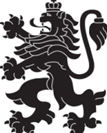 РЕПУБЛИКА БЪЛГАРИЯМинистерство на здравеопазванетоРегионална здравна инспекция-Добрич0-.5-.15-.30-+.общоЗаболяемост %оо27153615261,47   %оо